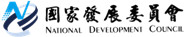 國家發展委員會 新聞稿發布日期：107年1月26日聯 絡 人：吳處長明蕙、徐科長志宏聯絡電話：2316-5851、2316-5855政府號召各界共同投資臺灣今日產業界有一項重大的好消息！台灣積體電路製造股份有限公司在南部科學工業園區，舉行晶圓十八廠第一期廠房的動土典禮，未來第二期、第三期廠房也將陸續動工興建，總投資金額約新台幣5,000多億元，預計2020年起陸續進入量產，以最先進的五奈米製程，每年生產超過100萬片的12吋晶圓，並創造4,000個優質的工作機會。國發會表示，感謝台積電張董事長以對未來持續成長、對技術繼續前進，以及對臺灣的三個承諾，擴大在臺灣的投資。政府欣見企業持續深耕臺灣，與國人共創經濟成長與環境永續，這也是政府一直以來的努力方向。賴院長上任以來，親自召開數次「加速投資臺灣專案會議」跨部會研商，逐項解決土地、水、電、人力及人才問題，並針對促進民間參與公共建設、強化法規鬆綁、優化新創事業投資環境，以及行動支付推動措施等議題進行討論，並要求各部會務實擬定策略、踏實解決問題，以建構友善投資環境、排除投資障礙。此外，政府在發展經濟的同時，也相當重視環境永續，各部會已經參考聯合國永續發展目標，提出臺灣在永續發展的2030年具體目標以及2020年核心目標，未來將逐步落實推動。國發會表示，台積電秉持「深耕臺灣、堅持環境永續」的承諾，在臺灣興建12吋晶圓廠，加碼投資臺灣，政府樂見其成，也表示感謝。未來行政團隊將以務實穩健的作為，充分聆聽產業需求，持續優化投資環境，並呼籲各界與政府一起努力，共同投資臺灣，讓下一代看得見美好的願景及未來。